						Мельников 						Анатолий Александрович 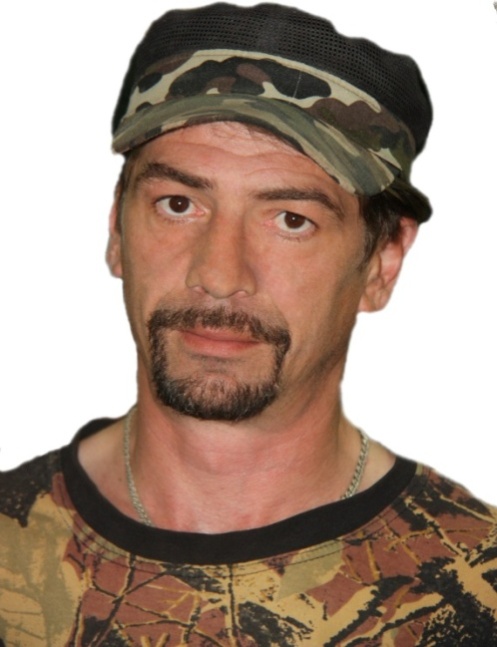 	В Парабельском районе  живет и творит мастер резьбы по дереву Анатолий Александрович Мельников. Умело пользуясь спецификой материала, Анатолий в своих изделиях показывает скромную и притягательную красоту дерева. Он придает своим изделиям художественную завершенность. Анатолий, зная от своих дедов русские традиции, умело совмещает декор с практическим бытовым, хозяйственным и художественным предназначением своих изделий. т. 8-983-346-32-22;     8-923-430-29-43.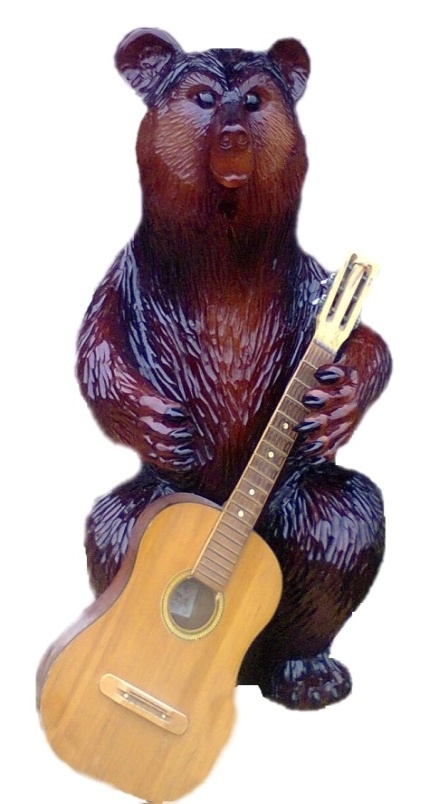 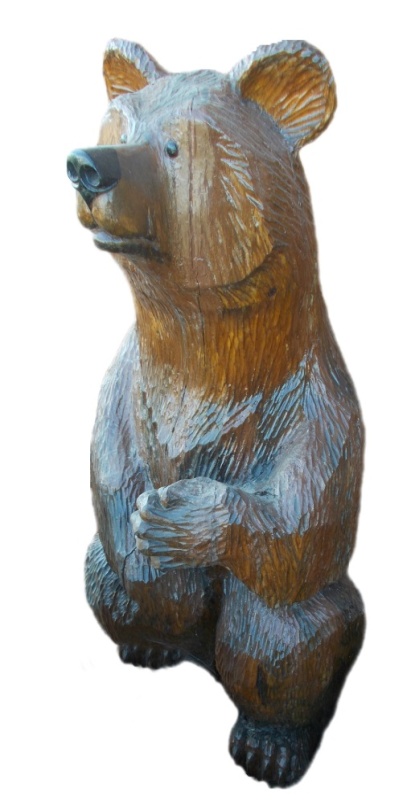 	 Медведь с гитарой						Мишутка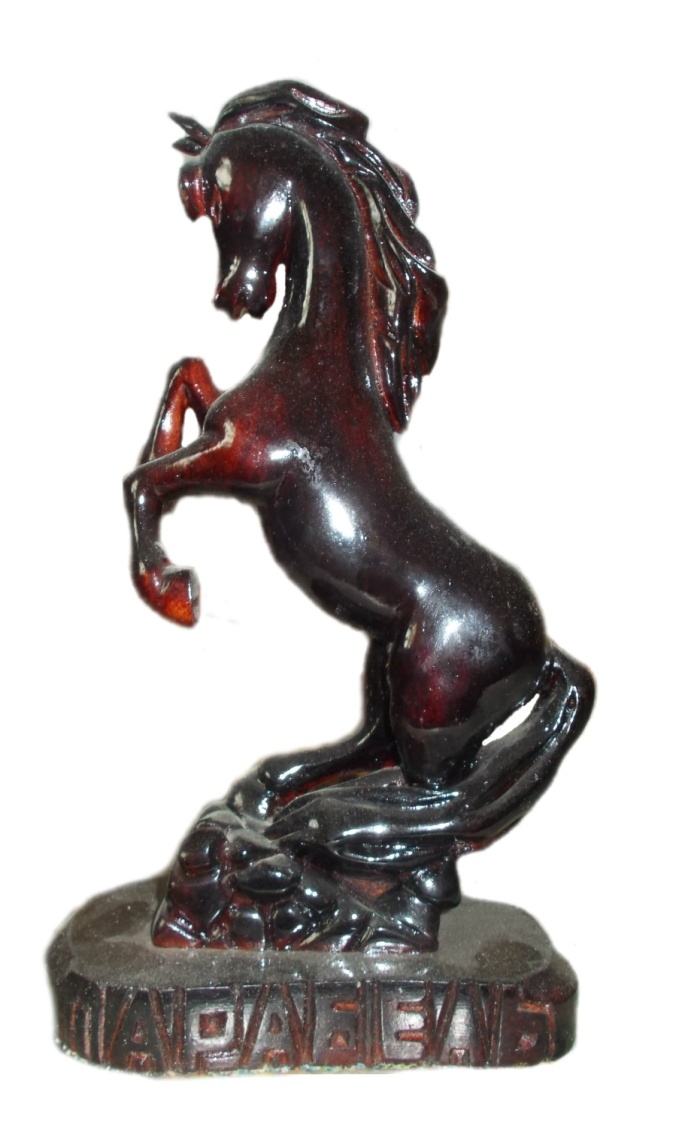 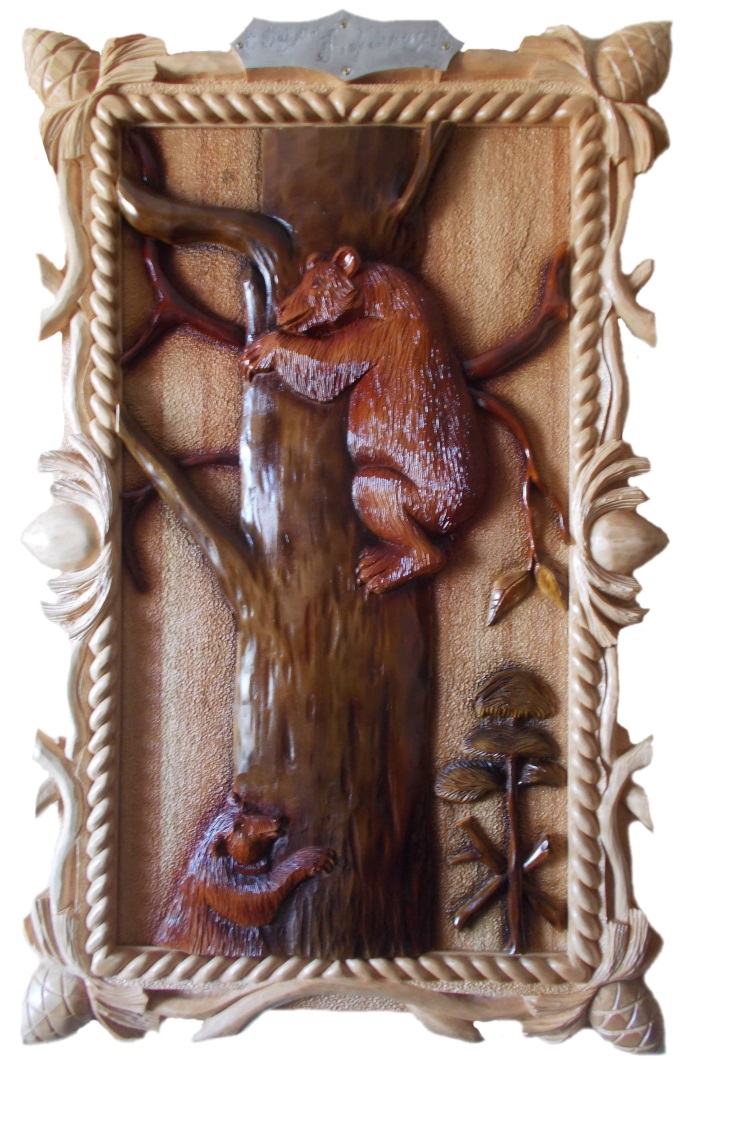 		Парабель						ОбезьяныБратина «Конь»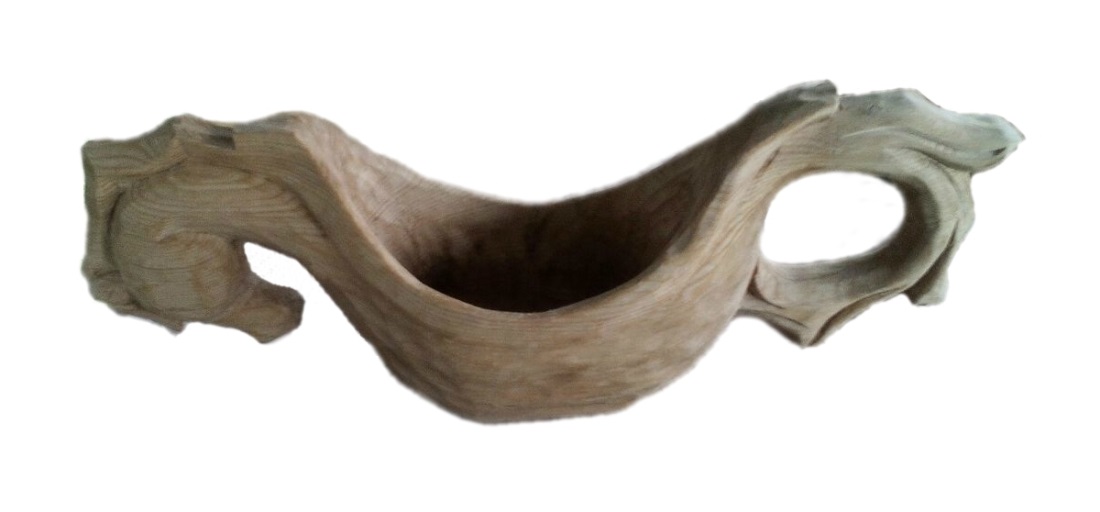 